Autumn’s HereHawksley Workman 2003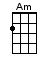 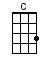 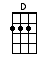 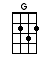 INTRO:  / 1 2 3 4 / [G] ↓ ↓ ↓You can [G] tell, by the [D] windBy fresh-cut [Am] wood, all stacked to [C] dryThat autumn’s [G] here, it makes you [D] sadAbout the [Am] crumby, summer we [C] hadWith pine trees [G] creaking, the ravens [D] screechingJust like the [Am] story, my grandma [C] tells‘Bout when a [G] bird, hits your [D] windowAnd someone [Am] you know, is about to [C] dieThat autumn’s [G] here, autumn’s [D] hereIt’s o-[Am]kay if, you want to [C] cry-y-y‘Cause autumn’s [G] here, autumn’s [D] hereAutumn’s [Am] here [C] /[C] ↓So find a [G] sweater, and you’ll be [D] betterUntil the [Am] kindling, is tinder [C] dryWe can be [G] quiet, as we walk [D] downTo see the [Am] graveyard, where they are [C] nowI wonder [G] how, they brought their pi-[D]anoTo Haldane [Am] Hill, from old Ber-[C]linBe hard to [G] keep it, it well in [D] tuneWith winters [Am] like the one, that’s coming [C] soon‘Cause autumn’s [G] here, autumn’s [D] hereIt’s time to [Am] cry now, that autumn’s [C] hereAnd autumn’s [G] here, autumn’s [D] hereIt’s okay [Am] if you want to cry, ‘cause [C] autumn’s here [C] ↓I think that [G] ghosts like, the colder [D] weatherWhen leaves turn [Am] colour, they get to-[C]getherAnd walk a-[G]long these, these old back [D] roadsWhere no one [Am] lives there, and no one [C] goesWith all their [G] hopes set, on the [D] railwayThat never [Am] came there, and no one [C] stayedI guess that [G] autumn, gets you re-[D]memberingAnd the [Am] smallest things, just make you [C] cry-y-yAnd autumn’s [G] here, autumn’s [D] hereAutumn’s [Am] here, and autumn’s [C] hereAutumn’s [G] here, it’s time to [D] cryAutumn’s [Am] here, oh-oh [C] oh, oh-ohAutumn’s [G] here, and autumn’s [D] hereIt’s o-[Am]kay now, ‘cause autumn’s [C] he-e-e-e-[G]ere, ooo-[D]oooo [Am] oo-oo-oo-oo [C] oo-oo-oo-oo-[G] ↓ oowww.bytownukulele.ca